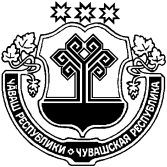 В соответствии с пунктом 4 статьи 137 и пунктом 5 статьи 138 Бюджетного Кодекса Российской Федерации, пунктом 10 статьи 13 и пунктом 12 статьи 17.3 Закона Чувашской Республики от 23.07.2001 № 36 «О регулировании бюджетных правоотношений в Чувашской Республике»Собрание депутатов Караевского сельского поселения Красноармейского района Чувашской Республики решило:1. Дать согласие на частичную замену дотации на выравнивание бюджетной обеспеченности для бюджета Караевского сельского поселения Красноармейского района Чувашской  Республики, планируемой к утверждению в республиканском бюджете Чувашской Республики на 2019 год и на плановый период 2020 и 2021 годов, дополнительным нормативом отчислений от налога на доходы физических лиц в бюджет Караевского сельского поселения Красноармейского района Чувашской Республики от объема поступлений, подлежащего зачислению в консолидированный бюджет Чувашской Республики от указанного налога.2. Настоящее решение вступает в силу после его официального опубликования в периодическом печатном  издании «Караевский вестник».Глава Караевского сельского поселения         Красноармейского района                                                                    Д. Ф. ПлатоновЧĂВАШ РЕСПУБЛИКИКРАСНОАРМЕЙСКИ РАЙОНẺЧУВАШСКАЯ РЕСПУБЛИКА КРАСНОАРМЕЙСКИЙ РАЙОН  КАРАЙ САЛИ ПОСЕЛЕНИЙĚН ДЕПУТАТСЕН ПУХĂВĚ ЙЫШĂНУ 2018 ç.09.25       № С – 31/1Карай салиСОБРАНИЕ ДЕПУТАТОВ КАРАЕВСКОГО СЕЛЬСКОГО ПОСЕЛЕНИЯРЕШЕНИЕ 25.09.2018г.  № С – 31/1с. КараевоО     частичной     замене     дотации        навыравнивание бюджетной обеспеченности Караевского     сельского       поселения Красноармейского района Чувашской Республики дополнительным  нормативом  отчислений от   налога   на    доходы   физических   лиц